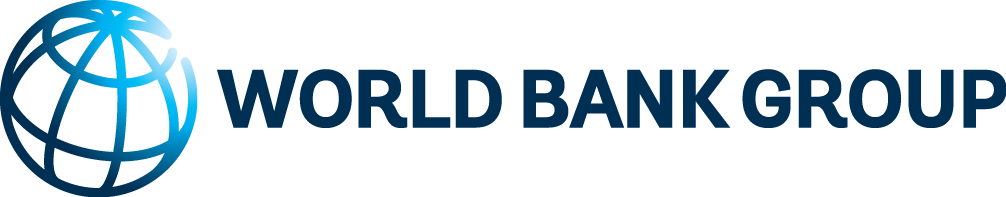 World Bank Group Country Survey FY 2023 – XxxxThe World Bank Group is interested in gauging your views as someone involved in development in Xxxx.  The following survey will give us greater insight into how the Bank’s work is perceived by its clients, partners, opinion leaders, and decision makers in Xxxx. A local independent firm has been hired to oversee the logistics of this survey. This ensures anonymity and confidentiality. None of the results will be attributable to a specific individual. We hope you’ll be candid. If you feel that you do not have enough information on a subject to answer a question, please select “Don’t know”.PLEASE NOTE: If a question asks for a specific number of responses, please do not choose more than the requested number. If you select more than the requested number, your responses for that question will be deleted. [paper only]Please click the arrow below to begin the survey. By starting the survey, you indicate that you have read the purpose of the survey and voluntarily agree to participate. [online only]Section A:  OVERALL CONTEXT AND ATTITUDES TOWARD THE WORLD BANK GROUP in xxxxSection A:  OVERALL CONTEXT AND ATTITUDES TOWARD THE WORLD BANK GROUP in xxxxSection b:  DEVELOPMENT PRIORITIES in xxxxSection b:  DEVELOPMENT PRIORITIES in xxxxListed below are development areas where the World Bank Group is engaged in Xxxx, divided by major themes. Please tell us how effective you think the World Bank Group has been at achieving development results in each of these areas.Section b:  DEVELOPMENT PRIORITIES in xxxxSection b:  DEVELOPMENT PRIORITIES in xxxxSECTION C:  EFFECTIVENESS OF World Bank GROUP WORK AND ENGAGEMENT in xxxxSECTION C:  EFFECTIVENESS OF World Bank GROUP WORK AND ENGAGEMENT in xxxxThe following questions ask about the WBG’s financial support to Xxxx. If you have NO exposure to, or experience with, the WBG’s financing – please respond “Don’t know” (Ask only if relevant to the country)SECTION C:  EFFECTIVENESS OF World Bank GROUP WORK AND ENGAGEMENT in xxxxThe following questions ask about the WBG’s advisory services and analytical (knowledge) work in Xxxx. Advisory services and analytics are non-lending activities that help clients or audiences advance a development objective. These may include analytical reports, data, policy notes, hands-on advice, and knowledge-sharing workshops or training programs. Advisory services and analytics may be delivered as part of ongoing World Bank Group operations or through Reimbursable Advisory Services (RAS).  #############################################################################ONLINE ONLYSection D:  the world bank GROUP in Xxxx GOING forward ############################################################################Section E:  cOMMUNICATION AND INFORMATION SHARINGSection E:  cOMMUNICATION AND INFORMATION SHARINGSection E:  cOMMUNICATION AND INFORMATION SHARINGSection E:  cOMMUNICATION AND INFORMATION SHARINGSection F:  Background InformationThank you for completing this survey!1. Which of the following best describes your current affiliation?  (Select only 1 response)1. Which of the following best describes your current affiliation?  (Select only 1 response)1Office of the President, Prime Minister, Minister2Office of a Parliamentarian (National Assembly, Legislative body)3Government Institution: Employee of a Ministry / Ministerial Department / Project Implementation Unit / Independent Government Institution (e.g., Central Bank, Regulatory or Oversight Agency) / Judiciary /State-Owned Enterprise4Local Government Office or Staff5Bilateral or Multilateral Agency (e.g., embassy, development organization, development bank, UN Agency)6Civil Society Organization: local and regional (NGO; Community Based Organization; Private Foundation; Professional / Trade association, Faith-Based Group, Youth Group)7Private Sector: Private Company / Financial Sector Organization / Private Bank8Academia/Research Institute/Think Tank9Media10Other (please specify)2. How familiar are you with the work of the World Bank Group in Xxxx? 2. How familiar are you with the work of the World Bank Group in Xxxx? 2. How familiar are you with the work of the World Bank Group in Xxxx? 2. How familiar are you with the work of the World Bank Group in Xxxx? 2. How familiar are you with the work of the World Bank Group in Xxxx? 2. How familiar are you with the work of the World Bank Group in Xxxx? 2. How familiar are you with the work of the World Bank Group in Xxxx? 2. How familiar are you with the work of the World Bank Group in Xxxx? 2. How familiar are you with the work of the World Bank Group in Xxxx? 2. How familiar are you with the work of the World Bank Group in Xxxx? 12345678910Not familiar at allExtremely familiar3. Currently, do you professionally collaborate/work with the World Bank Group (IBRD/IDA, IFC, MIGA, ICSID) in your country? 3. Currently, do you professionally collaborate/work with the World Bank Group (IBRD/IDA, IFC, MIGA, ICSID) in your country? 1Yes 2No 4. Which, if any, of the following agencies of the World Bank Group do you primarily collaborate/work with in Xxxx? (Select only 1 response)4. Which, if any, of the following agencies of the World Bank Group do you primarily collaborate/work with in Xxxx? (Select only 1 response)1The World Bank (IBRD/IDA)2The International Finance Corporation (IFC) 3The Multilateral Investment Guarantee Agency (MIGA)4International Centre for Settlement of Investment Disputes (ICSID)5None of the above, I do not currently collaborate with the World Bank GroupA1.  In general, would you say that Xxxx is headed in ... ?A1.  In general, would you say that Xxxx is headed in ... ?1The right direction2The wrong direction3Not sureA2. *To what extent, do you trust each of the following groups to do what is right? A2. *To what extent, do you trust each of the following groups to do what is right? A2. *To what extent, do you trust each of the following groups to do what is right? A2. *To what extent, do you trust each of the following groups to do what is right? A2. *To what extent, do you trust each of the following groups to do what is right? A2. *To what extent, do you trust each of the following groups to do what is right? A2. *To what extent, do you trust each of the following groups to do what is right? A2. *To what extent, do you trust each of the following groups to do what is right? A2. *To what extent, do you trust each of the following groups to do what is right? A2. *To what extent, do you trust each of the following groups to do what is right? A2. *To what extent, do you trust each of the following groups to do what is right? A2. *To what extent, do you trust each of the following groups to do what is right? A2. *To what extent, do you trust each of the following groups to do what is right? To no degree at all To no degree at all To no degree at all To no degree at all To no degree at all To a very significantdegreeTo a very significantdegreeTo a very significantdegreeTo a very significantdegreeTo a very significantdegreeDon't know1The national/federal government123456789102Local government123456789103Parliament/legislative branch 123456789104Xxxx’s Central Bank123456789105*The World Bank Group123456789106The International Monetary Fund123456789107The United Nations (UN) 123456789108Regional development banks (Please list those relevant for the region)123456789109Private sector1234567891010Civil society (e.g., NGOs, CBOs)1234567891011Academia/think tanks/research institutions 1234567891012Media12345678910A3. *How effective has the World Bank Group been in achieving development results in Xxxx?A3. *How effective has the World Bank Group been in achieving development results in Xxxx?A3. *How effective has the World Bank Group been in achieving development results in Xxxx?A3. *How effective has the World Bank Group been in achieving development results in Xxxx?A3. *How effective has the World Bank Group been in achieving development results in Xxxx?A3. *How effective has the World Bank Group been in achieving development results in Xxxx?A3. *How effective has the World Bank Group been in achieving development results in Xxxx?A3. *How effective has the World Bank Group been in achieving development results in Xxxx?A3. *How effective has the World Bank Group been in achieving development results in Xxxx?A3. *How effective has the World Bank Group been in achieving development results in Xxxx?A3. *How effective has the World Bank Group been in achieving development results in Xxxx?12345678910Not effective at allVery effectiveDon't know*To what extent do you agree/disagree with the following statements about the World Bank Group’s work in Xxxx?*To what extent do you agree/disagree with the following statements about the World Bank Group’s work in Xxxx?*To what extent do you agree/disagree with the following statements about the World Bank Group’s work in Xxxx?*To what extent do you agree/disagree with the following statements about the World Bank Group’s work in Xxxx?*To what extent do you agree/disagree with the following statements about the World Bank Group’s work in Xxxx?*To what extent do you agree/disagree with the following statements about the World Bank Group’s work in Xxxx?*To what extent do you agree/disagree with the following statements about the World Bank Group’s work in Xxxx?*To what extent do you agree/disagree with the following statements about the World Bank Group’s work in Xxxx?*To what extent do you agree/disagree with the following statements about the World Bank Group’s work in Xxxx?*To what extent do you agree/disagree with the following statements about the World Bank Group’s work in Xxxx?*To what extent do you agree/disagree with the following statements about the World Bank Group’s work in Xxxx?*To what extent do you agree/disagree with the following statements about the World Bank Group’s work in Xxxx?*To what extent do you agree/disagree with the following statements about the World Bank Group’s work in Xxxx?Strongly disagreeStrongly disagreeStrongly 
agreeStrongly 
agreeDon't knowA4*The World Bank Group currently plays a relevant role in development in Xxxx.12345678910A5*The World Bank Group’s work is well aligned with what I consider the development priorities for Xxxx.12345678910A6*The World Bank Group’s work helps end extreme poverty in Xxxx.12345678910A7. *To what extent does the World Bank Group influence the development agenda in Xxxx?A7. *To what extent does the World Bank Group influence the development agenda in Xxxx?A7. *To what extent does the World Bank Group influence the development agenda in Xxxx?A7. *To what extent does the World Bank Group influence the development agenda in Xxxx?A7. *To what extent does the World Bank Group influence the development agenda in Xxxx?A7. *To what extent does the World Bank Group influence the development agenda in Xxxx?A7. *To what extent does the World Bank Group influence the development agenda in Xxxx?A7. *To what extent does the World Bank Group influence the development agenda in Xxxx?A7. *To what extent does the World Bank Group influence the development agenda in Xxxx?A7. *To what extent does the World Bank Group influence the development agenda in Xxxx?A7. *To what extent does the World Bank Group influence the development agenda in Xxxx?12345678910To no degree at allTo a very significant degreeDon't knowA8. *How significant a contribution do you believe the World Bank Group's knowledge work and activities make to development results in Xxxx?Knowledge work includes analytical reports, data, policy notes, hands-on advice, and knowledge-sharing workshops or training programs. This may be delivered as part of ongoing WBG operations or through Reimbursable Advisory Services (RAS).  A8. *How significant a contribution do you believe the World Bank Group's knowledge work and activities make to development results in Xxxx?Knowledge work includes analytical reports, data, policy notes, hands-on advice, and knowledge-sharing workshops or training programs. This may be delivered as part of ongoing WBG operations or through Reimbursable Advisory Services (RAS).  A8. *How significant a contribution do you believe the World Bank Group's knowledge work and activities make to development results in Xxxx?Knowledge work includes analytical reports, data, policy notes, hands-on advice, and knowledge-sharing workshops or training programs. This may be delivered as part of ongoing WBG operations or through Reimbursable Advisory Services (RAS).  A8. *How significant a contribution do you believe the World Bank Group's knowledge work and activities make to development results in Xxxx?Knowledge work includes analytical reports, data, policy notes, hands-on advice, and knowledge-sharing workshops or training programs. This may be delivered as part of ongoing WBG operations or through Reimbursable Advisory Services (RAS).  A8. *How significant a contribution do you believe the World Bank Group's knowledge work and activities make to development results in Xxxx?Knowledge work includes analytical reports, data, policy notes, hands-on advice, and knowledge-sharing workshops or training programs. This may be delivered as part of ongoing WBG operations or through Reimbursable Advisory Services (RAS).  A8. *How significant a contribution do you believe the World Bank Group's knowledge work and activities make to development results in Xxxx?Knowledge work includes analytical reports, data, policy notes, hands-on advice, and knowledge-sharing workshops or training programs. This may be delivered as part of ongoing WBG operations or through Reimbursable Advisory Services (RAS).  A8. *How significant a contribution do you believe the World Bank Group's knowledge work and activities make to development results in Xxxx?Knowledge work includes analytical reports, data, policy notes, hands-on advice, and knowledge-sharing workshops or training programs. This may be delivered as part of ongoing WBG operations or through Reimbursable Advisory Services (RAS).  A8. *How significant a contribution do you believe the World Bank Group's knowledge work and activities make to development results in Xxxx?Knowledge work includes analytical reports, data, policy notes, hands-on advice, and knowledge-sharing workshops or training programs. This may be delivered as part of ongoing WBG operations or through Reimbursable Advisory Services (RAS).  A8. *How significant a contribution do you believe the World Bank Group's knowledge work and activities make to development results in Xxxx?Knowledge work includes analytical reports, data, policy notes, hands-on advice, and knowledge-sharing workshops or training programs. This may be delivered as part of ongoing WBG operations or through Reimbursable Advisory Services (RAS).  A8. *How significant a contribution do you believe the World Bank Group's knowledge work and activities make to development results in Xxxx?Knowledge work includes analytical reports, data, policy notes, hands-on advice, and knowledge-sharing workshops or training programs. This may be delivered as part of ongoing WBG operations or through Reimbursable Advisory Services (RAS).  A8. *How significant a contribution do you believe the World Bank Group's knowledge work and activities make to development results in Xxxx?Knowledge work includes analytical reports, data, policy notes, hands-on advice, and knowledge-sharing workshops or training programs. This may be delivered as part of ongoing WBG operations or through Reimbursable Advisory Services (RAS).  12345678910Not significant at allVery significantDon't knowB1. Which areas should the World Bank Group prioritize in its work in Xxxx to have the most impact on development results in the country?  (Choose no more than 5)B1. Which areas should the World Bank Group prioritize in its work in Xxxx to have the most impact on development results in the country?  (Choose no more than 5)1Gender equity: close gender gaps in health, education, social protection, economic opportunities, and voice and agency2Water supply and sanitation infrastructure3Health: universal health coverage, primary health systems, pandemic preparedness, eradicating infectious diseases4Transport: roads, bridges, sustainable transportation5Energy / Extractives: access to energy, transition to cleaner energy sources; governance of oil, gas, and mineral resources6Public sector governance: efficiency, effectiveness, accountability, and transparency of government institutions7Agriculture and food security: sustainable agriculture, inclusive and efficient food systems8Education: more resilient and equitable education systems9Climate change: mitigation, adaptation, and transition to a low-carbon economy10Digital Development: digital infrastructure, digital services, digital skills development11Macroeconomic stability: sustainable fiscal policy, effective tax administration, monetary policy 12Social Inclusion: increasing opportunities for marginalized people to participate fully in markets, services, and society13Crime and violence: violence prevention and law enforcement14Private sector development: business regulation, access to finance, improved competitiveness15Environment / Natural resource management: air/water quality, sustainable land and aquatic resource management, biodiversity16Urban development: urban planning, services, and institutions17Trade: access to markets, tariffs, customs 18Social protection: pensions, social assistance, social safety nets19Job creation / employment: labor policies, skills development20Regional integration: promote common physical and institutional infrastructure21Debt sustainability: management, relief, financing, and transparency22Other (please specify): ________________________How EFFECTIVE has the WBG been at achieving development results in each of these areas of human development in Xxxx? (If you have NO exposure to/experience in working in any of these areas, please respond “Don’t know”)How EFFECTIVE has the WBG been at achieving development results in each of these areas of human development in Xxxx? (If you have NO exposure to/experience in working in any of these areas, please respond “Don’t know”)How EFFECTIVE has the WBG been at achieving development results in each of these areas of human development in Xxxx? (If you have NO exposure to/experience in working in any of these areas, please respond “Don’t know”)How EFFECTIVE has the WBG been at achieving development results in each of these areas of human development in Xxxx? (If you have NO exposure to/experience in working in any of these areas, please respond “Don’t know”)How EFFECTIVE has the WBG been at achieving development results in each of these areas of human development in Xxxx? (If you have NO exposure to/experience in working in any of these areas, please respond “Don’t know”)How EFFECTIVE has the WBG been at achieving development results in each of these areas of human development in Xxxx? (If you have NO exposure to/experience in working in any of these areas, please respond “Don’t know”)How EFFECTIVE has the WBG been at achieving development results in each of these areas of human development in Xxxx? (If you have NO exposure to/experience in working in any of these areas, please respond “Don’t know”)How EFFECTIVE has the WBG been at achieving development results in each of these areas of human development in Xxxx? (If you have NO exposure to/experience in working in any of these areas, please respond “Don’t know”)How EFFECTIVE has the WBG been at achieving development results in each of these areas of human development in Xxxx? (If you have NO exposure to/experience in working in any of these areas, please respond “Don’t know”)How EFFECTIVE has the WBG been at achieving development results in each of these areas of human development in Xxxx? (If you have NO exposure to/experience in working in any of these areas, please respond “Don’t know”)How EFFECTIVE has the WBG been at achieving development results in each of these areas of human development in Xxxx? (If you have NO exposure to/experience in working in any of these areas, please respond “Don’t know”)How EFFECTIVE has the WBG been at achieving development results in each of these areas of human development in Xxxx? (If you have NO exposure to/experience in working in any of these areas, please respond “Don’t know”)How EFFECTIVE has the WBG been at achieving development results in each of these areas of human development in Xxxx? (If you have NO exposure to/experience in working in any of these areas, please respond “Don’t know”)How EFFECTIVE has the WBG been at achieving development results in each of these areas of human development in Xxxx? (If you have NO exposure to/experience in working in any of these areas, please respond “Don’t know”)How EFFECTIVE has the WBG been at achieving development results in each of these areas of human development in Xxxx? (If you have NO exposure to/experience in working in any of these areas, please respond “Don’t know”)How EFFECTIVE has the WBG been at achieving development results in each of these areas of human development in Xxxx? (If you have NO exposure to/experience in working in any of these areas, please respond “Don’t know”)How EFFECTIVE has the WBG been at achieving development results in each of these areas of human development in Xxxx? (If you have NO exposure to/experience in working in any of these areas, please respond “Don’t know”)How EFFECTIVE has the WBG been at achieving development results in each of these areas of human development in Xxxx? (If you have NO exposure to/experience in working in any of these areas, please respond “Don’t know”)B2. Human Development:B2. Human Development:Not effective at allNot effective at allNot effective at allNot effective at allVery 
effectiveVery 
effectiveVery 
effectiveDon't know1Education: more resilient and equitable education systems12344556677889102Health: universal health coverage, primary health systems, pandemic preparedness, eradicating infectious diseases12344556677889103Social protection: pensions, social assistance, social safety nets12344556677889104Social Inclusion: increasing opportunities for marginalized people to participate fully in markets, services, technologies, and society12344556677889105Gender equity: close gender gaps in health, education, social protection, economic opportunities, and voice and agency1234455667788910How EFFECTIVE has the WBG been at achieving development results in each of these areas of infrastructure in Xxxx? (If you have NO exposure to/experience in working in any of the sectors listed below, please respond “Don’t know”)How EFFECTIVE has the WBG been at achieving development results in each of these areas of infrastructure in Xxxx? (If you have NO exposure to/experience in working in any of the sectors listed below, please respond “Don’t know”)How EFFECTIVE has the WBG been at achieving development results in each of these areas of infrastructure in Xxxx? (If you have NO exposure to/experience in working in any of the sectors listed below, please respond “Don’t know”)How EFFECTIVE has the WBG been at achieving development results in each of these areas of infrastructure in Xxxx? (If you have NO exposure to/experience in working in any of the sectors listed below, please respond “Don’t know”)How EFFECTIVE has the WBG been at achieving development results in each of these areas of infrastructure in Xxxx? (If you have NO exposure to/experience in working in any of the sectors listed below, please respond “Don’t know”)How EFFECTIVE has the WBG been at achieving development results in each of these areas of infrastructure in Xxxx? (If you have NO exposure to/experience in working in any of the sectors listed below, please respond “Don’t know”)How EFFECTIVE has the WBG been at achieving development results in each of these areas of infrastructure in Xxxx? (If you have NO exposure to/experience in working in any of the sectors listed below, please respond “Don’t know”)How EFFECTIVE has the WBG been at achieving development results in each of these areas of infrastructure in Xxxx? (If you have NO exposure to/experience in working in any of the sectors listed below, please respond “Don’t know”)How EFFECTIVE has the WBG been at achieving development results in each of these areas of infrastructure in Xxxx? (If you have NO exposure to/experience in working in any of the sectors listed below, please respond “Don’t know”)How EFFECTIVE has the WBG been at achieving development results in each of these areas of infrastructure in Xxxx? (If you have NO exposure to/experience in working in any of the sectors listed below, please respond “Don’t know”)How EFFECTIVE has the WBG been at achieving development results in each of these areas of infrastructure in Xxxx? (If you have NO exposure to/experience in working in any of the sectors listed below, please respond “Don’t know”)How EFFECTIVE has the WBG been at achieving development results in each of these areas of infrastructure in Xxxx? (If you have NO exposure to/experience in working in any of the sectors listed below, please respond “Don’t know”)How EFFECTIVE has the WBG been at achieving development results in each of these areas of infrastructure in Xxxx? (If you have NO exposure to/experience in working in any of the sectors listed below, please respond “Don’t know”)How EFFECTIVE has the WBG been at achieving development results in each of these areas of infrastructure in Xxxx? (If you have NO exposure to/experience in working in any of the sectors listed below, please respond “Don’t know”)How EFFECTIVE has the WBG been at achieving development results in each of these areas of infrastructure in Xxxx? (If you have NO exposure to/experience in working in any of the sectors listed below, please respond “Don’t know”)How EFFECTIVE has the WBG been at achieving development results in each of these areas of infrastructure in Xxxx? (If you have NO exposure to/experience in working in any of the sectors listed below, please respond “Don’t know”)How EFFECTIVE has the WBG been at achieving development results in each of these areas of infrastructure in Xxxx? (If you have NO exposure to/experience in working in any of the sectors listed below, please respond “Don’t know”)How EFFECTIVE has the WBG been at achieving development results in each of these areas of infrastructure in Xxxx? (If you have NO exposure to/experience in working in any of the sectors listed below, please respond “Don’t know”)B3. Infrastructure:B3. Infrastructure:Not effective at allNot effective at allNot effective at allNot effective at allVery 
effectiveVery 
effectiveVery 
effectiveDon't know1Transport: roads, bridges, sustainable transportation12344556677889102Water supply and sanitation infrastructure12344556677889103Digital Development: digital infrastructure, digital services, digital skills development12344556677889104Urban development: urban planning, services, and institutions12344556677889105Energy / Extractives: access to energy, transition to cleaner energy sources; governance of oil, gas, and mineral resources1234455667788910How EFFECTIVE has the WBG been at achieving development results in each of these areas of finance/institutions/economic growth in Xxxx? (If you have NO exposure to/experience in working in any of the sectors listed below, please respond “Don’t know”)How EFFECTIVE has the WBG been at achieving development results in each of these areas of finance/institutions/economic growth in Xxxx? (If you have NO exposure to/experience in working in any of the sectors listed below, please respond “Don’t know”)How EFFECTIVE has the WBG been at achieving development results in each of these areas of finance/institutions/economic growth in Xxxx? (If you have NO exposure to/experience in working in any of the sectors listed below, please respond “Don’t know”)How EFFECTIVE has the WBG been at achieving development results in each of these areas of finance/institutions/economic growth in Xxxx? (If you have NO exposure to/experience in working in any of the sectors listed below, please respond “Don’t know”)How EFFECTIVE has the WBG been at achieving development results in each of these areas of finance/institutions/economic growth in Xxxx? (If you have NO exposure to/experience in working in any of the sectors listed below, please respond “Don’t know”)How EFFECTIVE has the WBG been at achieving development results in each of these areas of finance/institutions/economic growth in Xxxx? (If you have NO exposure to/experience in working in any of the sectors listed below, please respond “Don’t know”)How EFFECTIVE has the WBG been at achieving development results in each of these areas of finance/institutions/economic growth in Xxxx? (If you have NO exposure to/experience in working in any of the sectors listed below, please respond “Don’t know”)How EFFECTIVE has the WBG been at achieving development results in each of these areas of finance/institutions/economic growth in Xxxx? (If you have NO exposure to/experience in working in any of the sectors listed below, please respond “Don’t know”)How EFFECTIVE has the WBG been at achieving development results in each of these areas of finance/institutions/economic growth in Xxxx? (If you have NO exposure to/experience in working in any of the sectors listed below, please respond “Don’t know”)How EFFECTIVE has the WBG been at achieving development results in each of these areas of finance/institutions/economic growth in Xxxx? (If you have NO exposure to/experience in working in any of the sectors listed below, please respond “Don’t know”)How EFFECTIVE has the WBG been at achieving development results in each of these areas of finance/institutions/economic growth in Xxxx? (If you have NO exposure to/experience in working in any of the sectors listed below, please respond “Don’t know”)How EFFECTIVE has the WBG been at achieving development results in each of these areas of finance/institutions/economic growth in Xxxx? (If you have NO exposure to/experience in working in any of the sectors listed below, please respond “Don’t know”)How EFFECTIVE has the WBG been at achieving development results in each of these areas of finance/institutions/economic growth in Xxxx? (If you have NO exposure to/experience in working in any of the sectors listed below, please respond “Don’t know”)How EFFECTIVE has the WBG been at achieving development results in each of these areas of finance/institutions/economic growth in Xxxx? (If you have NO exposure to/experience in working in any of the sectors listed below, please respond “Don’t know”)How EFFECTIVE has the WBG been at achieving development results in each of these areas of finance/institutions/economic growth in Xxxx? (If you have NO exposure to/experience in working in any of the sectors listed below, please respond “Don’t know”)How EFFECTIVE has the WBG been at achieving development results in each of these areas of finance/institutions/economic growth in Xxxx? (If you have NO exposure to/experience in working in any of the sectors listed below, please respond “Don’t know”)How EFFECTIVE has the WBG been at achieving development results in each of these areas of finance/institutions/economic growth in Xxxx? (If you have NO exposure to/experience in working in any of the sectors listed below, please respond “Don’t know”)How EFFECTIVE has the WBG been at achieving development results in each of these areas of finance/institutions/economic growth in Xxxx? (If you have NO exposure to/experience in working in any of the sectors listed below, please respond “Don’t know”)B4. Finance / Institutions / Economic growth:B4. Finance / Institutions / Economic growth:Not effective at allNot effective at allNot effective at allNot effective at allVery 
effectiveVery 
effectiveVery 
effectiveDon't know1Public sector governance: efficiency, effectiveness, accountability, and transparency of the government institutions12344556677889102Debt sustainability: management, relief, financing, and transparency12344556677889103Trade: access to markets, tariffs, customs12344556677889104Private sector development: business regulation, access to finance, improved competitiveness12344556677889105Job creation / employment: labor policies, skills development12344556677889106Macroeconomic stability: sustainable fiscal policy, effective tax administration, monetary policy12344556677889107Regional integration: promote common physical and institutional infrastructure12344556677889108Crime and violence: violence prevention and law enforcement1234455667788910How EFFECTIVE has the WBG been at achieving development results in each of these areas of environmental sustainability in Xxxx? (If you have NO exposure to/experience in working in any of the sectors listed below, please respond “Don’t know”)How EFFECTIVE has the WBG been at achieving development results in each of these areas of environmental sustainability in Xxxx? (If you have NO exposure to/experience in working in any of the sectors listed below, please respond “Don’t know”)How EFFECTIVE has the WBG been at achieving development results in each of these areas of environmental sustainability in Xxxx? (If you have NO exposure to/experience in working in any of the sectors listed below, please respond “Don’t know”)How EFFECTIVE has the WBG been at achieving development results in each of these areas of environmental sustainability in Xxxx? (If you have NO exposure to/experience in working in any of the sectors listed below, please respond “Don’t know”)How EFFECTIVE has the WBG been at achieving development results in each of these areas of environmental sustainability in Xxxx? (If you have NO exposure to/experience in working in any of the sectors listed below, please respond “Don’t know”)How EFFECTIVE has the WBG been at achieving development results in each of these areas of environmental sustainability in Xxxx? (If you have NO exposure to/experience in working in any of the sectors listed below, please respond “Don’t know”)How EFFECTIVE has the WBG been at achieving development results in each of these areas of environmental sustainability in Xxxx? (If you have NO exposure to/experience in working in any of the sectors listed below, please respond “Don’t know”)How EFFECTIVE has the WBG been at achieving development results in each of these areas of environmental sustainability in Xxxx? (If you have NO exposure to/experience in working in any of the sectors listed below, please respond “Don’t know”)How EFFECTIVE has the WBG been at achieving development results in each of these areas of environmental sustainability in Xxxx? (If you have NO exposure to/experience in working in any of the sectors listed below, please respond “Don’t know”)How EFFECTIVE has the WBG been at achieving development results in each of these areas of environmental sustainability in Xxxx? (If you have NO exposure to/experience in working in any of the sectors listed below, please respond “Don’t know”)How EFFECTIVE has the WBG been at achieving development results in each of these areas of environmental sustainability in Xxxx? (If you have NO exposure to/experience in working in any of the sectors listed below, please respond “Don’t know”)How EFFECTIVE has the WBG been at achieving development results in each of these areas of environmental sustainability in Xxxx? (If you have NO exposure to/experience in working in any of the sectors listed below, please respond “Don’t know”)How EFFECTIVE has the WBG been at achieving development results in each of these areas of environmental sustainability in Xxxx? (If you have NO exposure to/experience in working in any of the sectors listed below, please respond “Don’t know”)How EFFECTIVE has the WBG been at achieving development results in each of these areas of environmental sustainability in Xxxx? (If you have NO exposure to/experience in working in any of the sectors listed below, please respond “Don’t know”)How EFFECTIVE has the WBG been at achieving development results in each of these areas of environmental sustainability in Xxxx? (If you have NO exposure to/experience in working in any of the sectors listed below, please respond “Don’t know”)How EFFECTIVE has the WBG been at achieving development results in each of these areas of environmental sustainability in Xxxx? (If you have NO exposure to/experience in working in any of the sectors listed below, please respond “Don’t know”)How EFFECTIVE has the WBG been at achieving development results in each of these areas of environmental sustainability in Xxxx? (If you have NO exposure to/experience in working in any of the sectors listed below, please respond “Don’t know”)How EFFECTIVE has the WBG been at achieving development results in each of these areas of environmental sustainability in Xxxx? (If you have NO exposure to/experience in working in any of the sectors listed below, please respond “Don’t know”)B5. Environmental Sustainability:B5. Environmental Sustainability:Not effective at allNot effective at allNot effective at allNot effective at allVery 
effectiveVery 
effectiveVery 
effectiveDon't know1Environment / Natural resource management: air/water quality, sustainable land and aquatic resource management, biodiversity12344556677889102Climate change: transition to low-carbon economy12344556677889103Agriculture and food security: sustainable agriculture, inclusive and efficient food systems1234455667788910B6.  What is your level of concern for each of the potential impacts of climate change as it affects your country?B6.  What is your level of concern for each of the potential impacts of climate change as it affects your country?B6.  What is your level of concern for each of the potential impacts of climate change as it affects your country?B6.  What is your level of concern for each of the potential impacts of climate change as it affects your country?B6.  What is your level of concern for each of the potential impacts of climate change as it affects your country?B6.  What is your level of concern for each of the potential impacts of climate change as it affects your country?B6.  What is your level of concern for each of the potential impacts of climate change as it affects your country?Not concerned at all A little concerned Somewhat concernedVery concerned1Forest fires2Decreased crop yields/food insecurity3Climate-driven migration4More frequent and severe floods5More frequent and severe droughts / heatwaves6Effects on public health7Air pollution8Extinction of plant/animal species9Land and forest degradation10Loss of jobs11Increase in natural disasters (for example, cyclones or sea-level surges)12Increase erosion of shoreline13Unsafe drinking water14Diminished water supply for people and the economyC1.  When thinking about the WBG’s role in Xxxx, which activity or activities do you VALUE the most?  (Choose no more than 2)C1.  When thinking about the WBG’s role in Xxxx, which activity or activities do you VALUE the most?  (Choose no more than 2)1Bringing together different stakeholder groups (including other development agencies and donors) to support Xxxx’s development efforts2Providing data and statistics3Producing research on global development issues (e.g., reports, publications, research papers)4Providing advisory services and analytics to support design or implementation of policies (see note below) 5Providing financial resources (i.e., investment lending, Development Policy Loans, Trust Funds, 
Program-for-Results)6Capacity building and training7Mobilizing third-party financial resources 8Other (please specify): ________________________*To what extent is the WBG an effective development partner in Xxxx, in terms of each of the following? *To what extent is the WBG an effective development partner in Xxxx, in terms of each of the following? *To what extent is the WBG an effective development partner in Xxxx, in terms of each of the following? *To what extent is the WBG an effective development partner in Xxxx, in terms of each of the following? *To what extent is the WBG an effective development partner in Xxxx, in terms of each of the following? *To what extent is the WBG an effective development partner in Xxxx, in terms of each of the following? *To what extent is the WBG an effective development partner in Xxxx, in terms of each of the following? *To what extent is the WBG an effective development partner in Xxxx, in terms of each of the following? *To what extent is the WBG an effective development partner in Xxxx, in terms of each of the following? *To what extent is the WBG an effective development partner in Xxxx, in terms of each of the following? *To what extent is the WBG an effective development partner in Xxxx, in terms of each of the following? *To what extent is the WBG an effective development partner in Xxxx, in terms of each of the following? *To what extent is the WBG an effective development partner in Xxxx, in terms of each of the following? To no degree at all To no degree at all To no degree at all To no degree at all To no degree at all To a very significantdegreeTo a very significantdegreeTo a very significantdegreeTo a very significantdegreeTo a very significantdegreeDon't knowC2*Responsiveness to needs12345678910C3*Access to WBG staff and experts12345678910C4Flexibility when circumstances change12345678910C5Being a long-term partner12345678910C6.  Which THREE of the following groups should the WBG collaborate with more in Xxxx?  (Choose no more than 3)C6.  Which THREE of the following groups should the WBG collaborate with more in Xxxx?  (Choose no more than 3)1The national/federal government2Local government3Parliament/legislative branch 4Regional development banks (Please list those relevant for the region)5Private sector6Civil society (e.g., NGOs, CBOs)7Other donors and development partners8Academia/think tanks/research institutions 9Media10Other (please specify): ________________________C7. *To what extent is the WBG an effective development partner in Xxxx, in terms of collaborating with the following groups:C7. *To what extent is the WBG an effective development partner in Xxxx, in terms of collaborating with the following groups:C7. *To what extent is the WBG an effective development partner in Xxxx, in terms of collaborating with the following groups:C7. *To what extent is the WBG an effective development partner in Xxxx, in terms of collaborating with the following groups:C7. *To what extent is the WBG an effective development partner in Xxxx, in terms of collaborating with the following groups:C7. *To what extent is the WBG an effective development partner in Xxxx, in terms of collaborating with the following groups:C7. *To what extent is the WBG an effective development partner in Xxxx, in terms of collaborating with the following groups:C7. *To what extent is the WBG an effective development partner in Xxxx, in terms of collaborating with the following groups:C7. *To what extent is the WBG an effective development partner in Xxxx, in terms of collaborating with the following groups:C7. *To what extent is the WBG an effective development partner in Xxxx, in terms of collaborating with the following groups:C7. *To what extent is the WBG an effective development partner in Xxxx, in terms of collaborating with the following groups:C7. *To what extent is the WBG an effective development partner in Xxxx, in terms of collaborating with the following groups:C7. *To what extent is the WBG an effective development partner in Xxxx, in terms of collaborating with the following groups:To no degree                                                                    To a very significantat all                                                                                                           degreeTo no degree                                                                    To a very significantat all                                                                                                           degreeTo no degree                                                                    To a very significantat all                                                                                                           degreeTo no degree                                                                    To a very significantat all                                                                                                           degreeTo no degree                                                                    To a very significantat all                                                                                                           degreeTo no degree                                                                    To a very significantat all                                                                                                           degreeTo no degree                                                                    To a very significantat all                                                                                                           degreeTo no degree                                                                    To a very significantat all                                                                                                           degreeTo no degree                                                                    To a very significantat all                                                                                                           degreeTo no degree                                                                    To a very significantat all                                                                                                           degreeDon't know1The national/federal government123456789102Local government123456789103Parliament/legislative branch 123456789104Regional development banks (Please list those relevant for the region)123456789105Private sector123456789106Civil society (e.g., NGOs, CBOs)123456789107*Other donors and development partners123456789108Academia/think tanks/research institutions123456789109Media12345678910C8. To what extent do you agree/disagree with the following statements?C8. To what extent do you agree/disagree with the following statements?C8. To what extent do you agree/disagree with the following statements?C8. To what extent do you agree/disagree with the following statements?C8. To what extent do you agree/disagree with the following statements?C8. To what extent do you agree/disagree with the following statements?C8. To what extent do you agree/disagree with the following statements?C8. To what extent do you agree/disagree with the following statements?C8. To what extent do you agree/disagree with the following statements?C8. To what extent do you agree/disagree with the following statements?C8. To what extent do you agree/disagree with the following statements?C8. To what extent do you agree/disagree with the following statements?C8. To what extent do you agree/disagree with the following statements?C8. To what extent do you agree/disagree with the following statements?Strongly disagree Strongly disagree Strongly disagree Strongly disagree Strongly disagree Strongly disagree Strongly agreeStrongly agreeStrongly agreeStrongly agreeStrongly agreeDon't know1The WBG’s financial instruments meet the needs of Xxxx (i.e., investment lending, Development Policy Loan, Trust Funds, Program-for-Results).1234566789102The conditions of the WBG’s financing are competitive compared to markets.1234566789103The WBG insists on accountability through its lending (e.g., performance-based financing, resources tied to results).1234566789104The WBG provides financial support in a 
timely manner.123456678910C9.  Have you used the WBG’s advisory services and analytics in the past?C9.  Have you used the WBG’s advisory services and analytics in the past?1Yes2No3Not sureC10. To what extent do you agree/disagree with the following statements? 
(If you have NO exposure to, or experience with, the World Bank Group’s advisory services and analytical work – please respond “Don’t know”)C10. To what extent do you agree/disagree with the following statements? 
(If you have NO exposure to, or experience with, the World Bank Group’s advisory services and analytical work – please respond “Don’t know”)C10. To what extent do you agree/disagree with the following statements? 
(If you have NO exposure to, or experience with, the World Bank Group’s advisory services and analytical work – please respond “Don’t know”)C10. To what extent do you agree/disagree with the following statements? 
(If you have NO exposure to, or experience with, the World Bank Group’s advisory services and analytical work – please respond “Don’t know”)C10. To what extent do you agree/disagree with the following statements? 
(If you have NO exposure to, or experience with, the World Bank Group’s advisory services and analytical work – please respond “Don’t know”)C10. To what extent do you agree/disagree with the following statements? 
(If you have NO exposure to, or experience with, the World Bank Group’s advisory services and analytical work – please respond “Don’t know”)C10. To what extent do you agree/disagree with the following statements? 
(If you have NO exposure to, or experience with, the World Bank Group’s advisory services and analytical work – please respond “Don’t know”)C10. To what extent do you agree/disagree with the following statements? 
(If you have NO exposure to, or experience with, the World Bank Group’s advisory services and analytical work – please respond “Don’t know”)C10. To what extent do you agree/disagree with the following statements? 
(If you have NO exposure to, or experience with, the World Bank Group’s advisory services and analytical work – please respond “Don’t know”)C10. To what extent do you agree/disagree with the following statements? 
(If you have NO exposure to, or experience with, the World Bank Group’s advisory services and analytical work – please respond “Don’t know”)C10. To what extent do you agree/disagree with the following statements? 
(If you have NO exposure to, or experience with, the World Bank Group’s advisory services and analytical work – please respond “Don’t know”)C10. To what extent do you agree/disagree with the following statements? 
(If you have NO exposure to, or experience with, the World Bank Group’s advisory services and analytical work – please respond “Don’t know”)C10. To what extent do you agree/disagree with the following statements? 
(If you have NO exposure to, or experience with, the World Bank Group’s advisory services and analytical work – please respond “Don’t know”)Stronglydisagree Stronglydisagree Stronglydisagree Stronglydisagree Stronglydisagree Strongly agreeStrongly agreeStrongly agreeStrongly agreeStrongly agreeDon't know1I am satisfied with the quality of the WBG’s advisory services and analytical work in Xxxx.123456789102The WBG’s advisory services and analytical work are timely.123456789103The WBG brings global expertise to Xxxx as part of its advisory services and analytical work.123456789104The WBG’s advice and recommendations are tailored to Xxxx’s context.123456789105I anticipate using the WBG's advisory services and analytical work in the future.12345678910D1. In your opinion, what is the most important thing the WBG could do to help increase its effectiveness in Xxxx? (Please be specific)  E1.  How do you get most of your information about economic and social development issues in Xxxx?   (Choose no more than 3)E1.  How do you get most of your information about economic and social development issues in Xxxx?   (Choose no more than 3)E1.  How do you get most of your information about economic and social development issues in Xxxx?   (Choose no more than 3)E1.  How do you get most of your information about economic and social development issues in Xxxx?   (Choose no more than 3)1Television (TV)6Blogs2Radio7Podcasts3Newspapers (Print or online)8e-Newsletters4Social media9Other (please specify):  _________________5Research papers / Official statistics9Other (please specify):  _________________E2.  How would you prefer to obtain information from the WBG?  
 (Choose no more than 3)E2.  How would you prefer to obtain information from the WBG?  
 (Choose no more than 3)E2.  How would you prefer to obtain information from the WBG?  
 (Choose no more than 3)E2.  How would you prefer to obtain information from the WBG?  
 (Choose no more than 3)1e-Newsletters6Website2Direct contact with staff (e.g., in person, virtually, phone, email)7Direct messaging (e.g., WhatsApp, Telegram, Viber)3Blogs8Event/conference/ seminar/workshop (in person or online)4Social media (e.g., Facebook, Twitter)9Interviews and press conferences 5Podcasts10Other (please specify):  _________________E3.  Do you recall seeing or hearing anything about the WBG in the last 30 days?  E3.  Do you recall seeing or hearing anything about the WBG in the last 30 days?  1Yes2No (please skip to E7)E4.  If you answered “Yes” for E3, where do you recall seeing or hearing this information? (Check all that apply) E4.  If you answered “Yes” for E3, where do you recall seeing or hearing this information? (Check all that apply) 1Television (TV)2Radio3Newspapers (Print or online)4Event / conference / seminar (in person or online)5WBG Website6Social media7Direct contact with WBG staff (e.g., in person, virtually, phone, email)8Blogs9Podcasts10e-Newsletters11Direct messaging (e.g., WhatsApp, Telegram, Viber)12Other (please specify):  _________________E5. If you answered “Social media” for E4, on what social media platforms do you recall seeing this information? (Check all that apply) E5. If you answered “Social media” for E4, on what social media platforms do you recall seeing this information? (Check all that apply) 1Facebook2Instagram3Twitter4LinkedIn5YouTube6WhatsApp7Other (please specify):  _________________E6. If you answered “Yes” for E3, what topics were included in what you saw or heard? (Check all that apply) E6. If you answered “Yes” for E3, what topics were included in what you saw or heard? (Check all that apply) 1WBG work or research on climate change (mitigation, adaptation)2WBG work or research on food insecurity3WBG work to provide debt relief for developing countries4WBG global economic forecasts5WBG research or work in support for education systems in developing countries6WBG work or research on energy (increasing energy supply, reducing dependence of fossil fuels)7Other (please specify): ________________________E7. To what extent do you agree with the following statements:E7. To what extent do you agree with the following statements:E7. To what extent do you agree with the following statements:E7. To what extent do you agree with the following statements:E7. To what extent do you agree with the following statements:E7. To what extent do you agree with the following statements:E7. To what extent do you agree with the following statements:E7. To what extent do you agree with the following statements:E7. To what extent do you agree with the following statements:E7. To what extent do you agree with the following statements:E7. To what extent do you agree with the following statements:E7. To what extent do you agree with the following statements:E7. To what extent do you agree with the following statements:To no degree at all To no degree at all To no degree at all To no degree at all To no degree at all To a very significantdegreeTo a very significantdegreeTo a very significantdegreeTo a very significantdegreeTo a very significantdegreeDon't know1The WBG helps address the current food crisis and enables greater preparedness to future food security crises123456789102The WBG supports countries to ensure transition to more diversified and cleaner sources of energy123456789103The WBG helps countries boost climate resilience and mitigate the effects of climate challenge123456789104The WBG provides support to improve access and quality of education in developing countries.123456789105The WBG is committed to comprehensive debt solutions that bring significant benefits to people in poor countries 12345678910E8.  Over the past SIX MONTHS, how often did you engage with the WBG in any of the following ways?E8.  Over the past SIX MONTHS, how often did you engage with the WBG in any of the following ways?E8.  Over the past SIX MONTHS, how often did you engage with the WBG in any of the following ways?E8.  Over the past SIX MONTHS, how often did you engage with the WBG in any of the following ways?E8.  Over the past SIX MONTHS, how often did you engage with the WBG in any of the following ways?E8.  Over the past SIX MONTHS, how often did you engage with the WBG in any of the following ways?E8.  Over the past SIX MONTHS, how often did you engage with the WBG in any of the following ways?Every few daysEvery few weeksEvery few monthsNot at all1Read or heard a story about the WBG in national or local media (newspaper, TV, radio)2Read or heard a story about the WBG in international media (newspaper, TV, radio)3Read a WBG post / tweet on social media4Visited a WBG website (e.g., read a blog, used its data)5Attended a WBG event/conference/seminar/workshop (in person or online)6Read some, or all, of a WBG research paper or publication 7Had an exchange with WBG staff, in person, virtually, or by phone/email/text8Read a WBG e-newsletterF1.  Which, if any, of the following is the primary specialization of your work? 
(Select only 1 response)F1.  Which, if any, of the following is the primary specialization of your work? 
(Select only 1 response)F1.  Which, if any, of the following is the primary specialization of your work? 
(Select only 1 response)F1.  Which, if any, of the following is the primary specialization of your work? 
(Select only 1 response)1Education11Trade2Health12Environment / Natural resource management3Social protection, labor policies, jobs13Climate change4Gender14Agriculture and food security5Transport15Urban development6Water, sanitation16Disaster risk management7Digital development17Finance and markets8Energy / Extractives18Generalist (specialize in multiple sectors)9Public sector governance, anti-corruption19Other (please specify):  ____________________10Macroeconomics, fiscal management20None of the aboveF2.  Within your organization, would you describe yourself as ….F2.  Within your organization, would you describe yourself as ….1Junior level2Mid-level staff 3Mid-level decision-maker / manager4Senior levelF3.  What’s your gender? F3.  What’s your gender? 1Female 2MaleF4.  What’s your age? F4.  What’s your age? 125 and under226-35 336-45446-55556 and aboveF5.  Which best represents your geographic location?F5.  Which best represents your geographic location?1Location 12Location 23Location 34Location 4